Please Join us Sundays at 9:30 am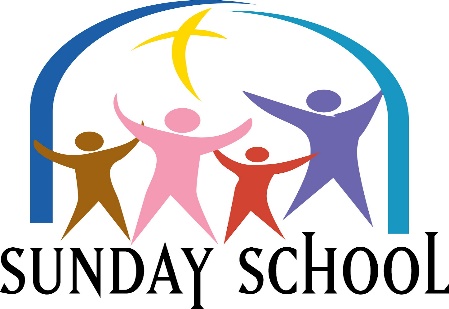 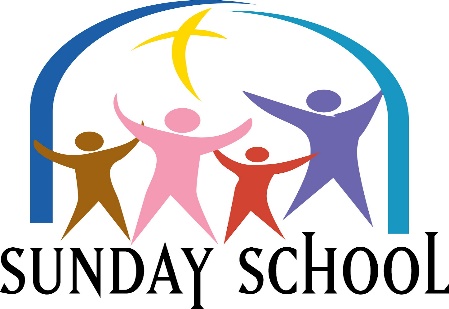 Lesson for Sunday, June 5, 2022“God Foretells Destruction”Isaiah 47: 10-15Please Join Us Sundays at 9:30 AMLesson for Sunday, June 12, 2022“God Foretells Redemption” Isaiah 49: 1-17Please Join Us Sundays at 9:30 AMLesson for Sunday, June 19, 2022“God’s People Shall Prosper”Isaiah 49: 18-26Please Join Us Sundays at 9:30 AMLesson for Sunday, June 26, 2022“God Offers Deliverance”Isaiah 51: 1-8